America’s Global Responsibilities 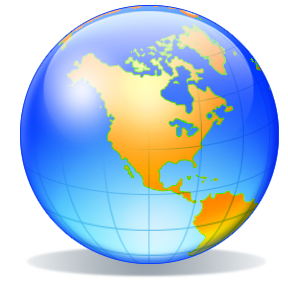 11th Grade ELA Research ProjectTopic: "What Role Does the US Have in Solving Global Issues?"Assignment:  This assignment will help you to practice argumentative writing, researching a topic and finding evidence to support your thesis. Scenario: The United States, especially after achieving “super power” status in the mid-20th century, has become involved in a number of international issues. In the assigned articles, you've read why many think this is so. The provided list includes areas for which US involvement has been controversial.Choose a global issue and learn about it with the following research questions in mind:What is the importance of this issue? Who is affected?What is/was the extent of US involvement?What long-term societal impact exists if the issue is not resolved?Once your research is complete, consider why or why not US intervention is/was necessary. This can have positive or negative consequences. Purpose: To state your opinion and provide solid evidence to support itWriter’s role: YouAudience: Your teacher, your classmatesForm:  3-4 page research paperFocus Correction Areas: Written in a focused manner, with a well-constructed thesis supported by researched evidenceAt least 5 sources must be used (3 related to the issue topic, 1 from provided readings, and 1 found by the writer on US global involvement)Completed in MLA format, with correctly formatted “Works Cited” pageProcedure:Read the articles on the United States’ responsibility in global issuesChoose a topic, from those listed, to researchComplete researchConsidering what you have learned, argue in support or against US involvement. 